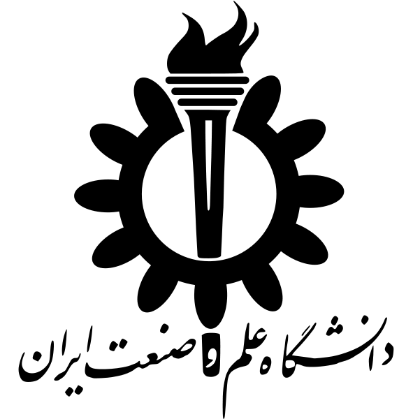 Iran University of Science and TechnologyThe School of Chemical, Petroleum and Gas EngineeringComputer ProjectName: DateI. IntroductionIn Vapor/Liquid Equilibrium (VLE), the temperatures, pressures, and compositions of the mixtures in different phases in equilibrium are calculated for by using models for the behaviour of such systems. You are supposed to develop a program to solve for VLE problems. For this particular program which should be written in MATLAB, the gamma/phi formulation of VLE will be used. The gamma/phi formulation of VLE (Eqn. 1) is an extension of the modified Raoult’s law wherein a fugacity coefficient is added to account for the nonidialities in the vapor phase. Using the modified Raoult’s law in moderate pressures would produce unreliable results.yi φi P = xi γi Pisat					(1)Generally, dewpoint and bubblepoint calculations are used to solve for VLE problems. VLE problems usually involve solving for the bubble (vapor) or dew (liquid) composition, T, or P, given that any two of those parameters are provided, as required by the phase rule for VLE. In your program, there should be five functions/subroutines namely: bubble_P_gammaphidew_P_gammaphibubble_T_gammaphidew_T_gammaphiflashcalc_gammaphiThese functions require the calculation for the values of Bij, φi and γi. To make the program shorter, solutions for Bij, φi and γi were separated into different subroutines. The user must provide the following at the beginning of the program:Tc :	row vector containing critical temperature (K) of each speciesw :	row vector containing ω of each speciesZc :	row vector containing compressibility factor of each speciesVc :	row vector of the critical volume (cm3/mol) of each speciesPc :	row vector of the critical pressure (bar) of each speciesA,b,C : row vectors containing the Antoine constants of each speciesPar :	matrix containing the parameters of the functional groups in the mixture. It is important to note that the format is as follows: [main_grp_no. subgroup_no. Rk Qk Vk(1) Vk(2)...Vk(i)]a_mn :    matrix containing all interaction parameters for all possible pairs of the   functional groups in the mixture		The function bubble_P_gammaphi calculates for the composition of the mixture in the vapor phase and pressure in bar given that the molar composition of the mixture at the liquid phase is provided. Along with the necessary inputs above, the user should include:	x :	row vector containing liquid phase composition of the mixtureT :	temperature in KThe output of this function is a row vector (y) containing the molar composition of the
mixture at vapor phase and the bubble P (b_P) in bar.Another function dew_P_gammaphi calculates for the composition of the mixture at the liquid phase and pressure at the dewpoint wherein the vapor phase composition and the temperature is given. The user should input the following:y :	row vector containing vapor phase composition of the mixture
T :	temperature in KThe output of this function is the dewpoint pressure (d_P) in bar and a row vector (x) of the composition in the liquid phase.The function bubble_T_gammaphi calculates for the bubblepoint temperature and the composition of the mixture in the vapor phase, given the liquid phase composition of the mixture and the pressure in bar. The user should also input these:x :	row vector containing liquid phase composition of the mixture	P :	pressure in barThis function displays a row vector (y) containing the molar composition of the mixture in the vapor phase and the temperature at bubblepoint (b_T) in K.The function dew_T_gammaphi calculates for the composition of the mixture in the liquid phase and the dew point temperature in K, given the vapor phase composition and the pressure in bar. The following should be provided also:y :	row vector containing vapor phase composition of the mixture
P :	pressure in barThis function displays the liquid phase composition of the mixture in a row vector (x) and the pressure at the dewpoint (d_T) in bar.The last function flashcalc_gammaphi calculates the vapor phase and liquid phase compositions of a mixture at a particular pressure and temperature. This function requires the initial calculations for dew P and bubble P, thus the functions bubble_P_gammaphi and dew_P_gammaphi were included in the program. The user should input the following:T :	temperature in KP: 	pressure in bar
The function displays two row vectors, one containing the vapor phase composition (y) and the other containing the liquid phase composition (x) of the mixture.II. The CodeA. Main Program1. Bubble P Calculationfunction [b_P,y] = bubble_P_gammaphi(x, T, Tc, w, Zc, Vc, Pc, a, b, c, par, a_mn)%bubble_P_gammaphi calculates the bubble pressure and vapor phase%composition of a liquid mixture%INPUT:% x - row vector of the mole fraction of the components% T - Temperature in Kelvin% Tc - row vector of the critical temperature (K) of each species% w - row vector % Zc - row vector% Vc - row vector of the critical volume (cm3/mol) of each species% Pc - row vector of the critical pressure (bar) of each species% a,b,c - row vectors containing the Antoine constants of each species% par, a_mn - parameters for UNIFAC%OUTPUT% y - vapor phase composition of the liquid mixture% b_P - bubble pressure in bar%matrix holders for the values of PHI, Psat, z, and yPHI = ones (size(x,2),1);Psat = zeros (size(x,2),1);z = zeros (1,size(x,2));y = zeros (1,size(x,2));%solves the gamma of the species using UNIFACgamma = gamma_UNIFAC(x, T, par, a_mn);%calculates the saturated pressure (kPa) of each species for a given temperaturefor i = 1:size(x,2)    Psat(i) = exp(a(i)-(b(i)/((T-273.15)+c(i))));endtol = 10^-6; %tolerance for the iterationsdiff = 1;%iterations for the calculation of bubble P and vapor compositionfprintf('\n\nIteration values of P (bubble P) in bar :\n\n');while abs(diff)>tol    %for loop that calculates the value of P    for i = 1:size(x,2)        z(i) = (x(i)*gamma(i)*Psat(i))/PHI(i);    end    P = sum(z);    %calculates the value of Bij    B = B_ij(T, Tc, w, Zc, Vc, Pc);    %for loop that calculates the vapor phase composition of each species    for i = 1:size(x,2)        y(i) = (x(i)*gamma(i)*Psat(i))/(P*PHI(i));    end    %calculates phihat and phisat for each species    phi = phi_i(y, B, T, P, Psat);    %for loop that calculates the value of PHI and the bubble pressure    for i = 1:size(x,2)        PHI(i) = (phi(i,1)/phi(i,2));        z(i) = (x(i)*gamma(i)*Psat(i))/PHI(i);    end    Pnew = sum(z); %bubble pressure in kPa    diff = P-Pnew;    disp(P/100);endb_P = Pnew/100; %bubble pressure in barend2. Dew P Calculationfunction [d_P,x] = dew_P_gammaphi(y,T,Tc,w,Zc,Vc,Pc,a,b,c,par,a_mn)%dew_P_gammaphi calculates the dew pressure and liquid phase%composition of a liquid mixture%INPUT:%y - row vector of the mole fraction of the components%T - Temperature in Kelvin%Tc - row vector of the critical temperature (K) of each species%w - row vector%Zc - row vector%Vc - row vector of the critical volume (cm3/mol) of each species%Pc - row vector of the critical pressure (bar) of each species%a,b,c - row vectors containing the Antoine constants of each species%par, a_mn - parameters for UNIFAC%OUTPUT%x - liquid phase composition of the mixture%d_P - dew pressure in bar%matrix holders for the values of PHI, gamma, Psat, Z, X, and XnewPHI = ones(size(y,2),1); %PHI = 1gamma = ones(size(y,2),1); %gamma = 1Psat = zeros(size(y,2),1);z = zeros(1,size(y,2));x = zeros(1,size(y,2));xnew = zeros(1,size(y,2));tol = 10^-6; %tolerance%solves for the saturated pressure (kPa) of each species and the Pressure%where PHI = 1 and gamma = 1for i = 1:size(y,2)    Psat(i) = exp(a(i)-(b(i)/((T-273.15)+c(i))));    z(i) = (y(i)*PHI(i))/(gamma(i)*Psat(i));endP = 1/sum(z);%calculates the new liquid phase composition using the pressure obtainedfor i = 1:size(y,2)    x(i) = (y(i)*P*PHI(i))/(gamma(i)*Psat(i));end%solves for the value of gamma for each speciesbubble_P_gammaphi %for loop that calculates the new pressure using the new values of gamma%and PHI = 1;for i = 1:size(y,2)    z(i) = (x(i)*gamma(i)*Psat(i))/PHI(i);endP = sum(z);error = 1;fprintf('\n\nIteration values of P (dew P) in kPa :\n\n');while abs(error) > tol    B = B_ij(T, Tc, w, Zc, Vc, Pc); %solves for the values of Bij    phi = phi_i(y, B, T, P, Psat); %solves for phihat and phisat    diff = 1;    while abs(diff) > tol        %calculates the new value of PHI and x        for i = 1:size(y,2)            PHI(i) = (phi(i,1)/phi(i,2));            x(i) = (y(i)*PHI(i)*P)/(gamma(i)*Psat(i));        end        %normalizes the value of x        while sum(x) ~= 1            for i = 1:size(y,2)                xnew(i) = x(i)/sum(x);            end            x = xnew;        end        %calculates the new value of gamma using the new value of x        gammanew = gamma_UNIFAC(x, T, par, a_mn);        diff = gammanew-gamma;        gamma = gammanew;    end    %calculates the new Pressure using the new values of PHI, gamma and x    for i = 1:size(y,2)        z(i) = (x(i)*gamma(i)*Psat(i))/PHI(i);    end    Pnew = sum(z);    error = Pnew-P;    P = Pnew;    disp(P);endd_P = P/100;end3.  Bubble T Calculationfunction [b_T,y] = bubble_T_gammaphi(x,Tc,w,Zc,Vc,P,Pc,a,b,c,par,a_mn)%bubble_T_gammaphi calculates the bubble temperature and vapor phase%composition of a liquid mixture%INPUT:%x - row vector of the mole fraction of the components%P - Pressure in bar%Tc - row vector of the critical temperature (K) of each species%w - row vector %Zc - row vector%Vc - row vector of the critical volume (cm3/mol) of each species%Pc - row vector of the critical pressure (bar) of each species%a,b,c - row vectors containing the Antoine constants of each species%par, a_mn - parameters for UNIFAC%OUTPUT%y - vapor phase composition of the liquid mixture%b_T - bubble pressure in bar%convert the pressure to kPaP=P*100;%matrix holders for the values of PHI, Psat, z, and yPHI = ones(size(x,2),1);Tsat = zeros(size(x,2),1);Psat = zeros(size(x,2),1);z = zeros(1,size(x,2));y = zeros(1,size(x,2));%find the value of Tsat using the given Pressurefor i=1:size(x,2)    Tsat(i)=((b(i)/(a(i)-log(P)))-c(i));end%find the initial value of Tfor i=1:size(x,2)    z(i)=((x(i)*Tsat(i)));endT=sum(z);%find the value of Psat(i) using Reverse Antoine and%initial value of Tfor i=1:size(x,2)    Psat(i)=exp(a(i)-(b(i)/(T+c(i))));end%convert the initial temperature to Kelvin for%calculation of activity coefficient.T=T+273.15;%calculate activity coeffucients using UNIFAC and the T initialgamma = gamma_UNIFAC(x, T, par, a_mn);%calculating Pjsat where j=1Pjsat=Psat(1);for i=1:size(x,2)    z(i)=((x(i)*gamma(i)/PHI(i))*(Psat(i)/Pjsat));endj=sum(z);Pjsat=P/j;%find the new value of T from PjsatT=((b(1)/(a(1)-log(Pjsat)))-c(1));%iteration to find the bubble temperature and%composition of the mixturefprintf('\n\nIteration values of T (bubble T) in Kelvin :\n\n');tol=10^-6; %tolerance for the iterationdiff=1;counter=1;while abs(diff)>tol    %Evaluate Psat and y from the new value of T    for i=1:size(x,2)        Psat(i)=exp(a(i)-(b(i)/(T+c(i))));    end    %solve for the vapor phase composition of the mixture    for i=1:size(x,2)        y(i)=((x(i)*gamma(i)*Psat(i))/(PHI(i)*P));    end    T=T+273.15; %convert the temperate to Kelvin    %calculate the value of B and phi(hat) and phi(sat)    %from subroutine functions    B = B_ij(T, Tc, w, Zc, Vc, Pc);    phi = phi_i(y, B, T, P, Psat);    %calculate activity coefficients from UNIFAC    for i = 1:size(x,2)        PHI(i) = (phi(i,1)/phi(i,2));    end    gamma = gamma_UNIFAC(x, T, par, a_mn);    %calculating Pjsat from the previous activity coefficient    Pjsat=Psat(1);    for i=1:size(x,2)        z(i)=((x(i)*gamma(i)/PHI(i))*(Psat(i)/Pjsat));    end    j=sum(z);    Pjsat=P/j;    %find the new value of T from Pjsat    Tnew=((b(1)/(a(1)-log(Pjsat)))-c(1));    T=T-273.15;    disp(T+273.15);    counter=counter+1;    %check for the tolerance criterion    diff=(T-Tnew);    T=Tnew;enddisp('No of iterations: ');disp(counter);b_T = T+273.15;end4. Dew T Calculationfunction [d_T,x] = dew_T_gammaphi(y,P,Tc,w,Zc,Vc,Pc,a,b,c,par,a_mn)%dew_T_gammaphi calculates for the composition of the mixture in the liquid%phase and the dew point temperature in K%INPUT:%y - vapor phase composition of the mixture%P - Pressure in bar%Tc - row vector of the critical temperature (K) of each species%w - row vector %Zc - row vector%Vc - row vector of the critical volume (cm3/mol) of each species%Pc - row vector of the critical pressure (bar) of each species%A,b,C - row vectors containing the Antoine constants of each species%par, a_mn - parameters for UNIFAC%OUTPUT%x - liquid phase composition of the mixture%T -  dew point temperature in KPHI = ones(size(y,2),1);gamma = ones(size(y,2),1);Tsat = zeros(size(y,2),1);Psat = zeros(size(y,2),1);z = zeros(1,size(y,2));x = zeros(1,size(y,2));xnew = zeros(1,size(y,2));%convert input P from bar to kPaP = P*100; %P(kPa)%find value of Tsat using the given Pfor i=1:size(y,2)    Tsat(i)=((b(i)/(a(i)-log(P)))-c(i)); %T(oC)end%find the initial value of Tfor i=1:size(y,2)    z(i)=((y(i)*Tsat(i)));endT=sum(z); %T(oC)%find the value of Psat(i) using Reverse Antoinefor i=1:size(y,2)    Psat(i)=exp(a(i)-(b(i)/(T+c(i)))); %P(kPa)end%calculating PjsatPjsat=Psat(1);for i=1:size(y,2) %1x2    z(i)=((y(i)*PHI(i))/gamma(i))*(Pjsat/Psat(i));endj=sum(z);Pjsat=P*j; %(kPa)%find the new value of T from PjsatT=((b(1)/(a(1)-log(Pjsat)))-c(1)); % T(oC)%solve for Psat(i)for i=1:size(y,2)    Psat(i)=exp(a(i)-(b(i)/(T+c(i)))); %kPaend%solve for phi(i) and xT=T+273.15; %KB = B_ij(T, Tc, w, Zc, Vc, Pc);phi = phi_i(y, B, T, P, Psat);for i = 1:size(y,2)    PHI(i) = (phi(i,1)/phi(i,2));    x(i) = (y(i)*PHI(i)*P)/(gamma(i)*Psat(i));end%solve for gammagamma = gamma_UNIFAC(x, T, par, a_mn);%solve for PjsatPjsat=Psat(1);for i=1:size(y,2) %1x2    z(i)=((y(i)*PHI(i))/gamma(i))*(Pjsat/Psat(i));endj=sum(z);Pjsat=P*j; %(kPa)%solve for TT=((b(1)/(a(1)-log(Pjsat)))-c(1)); % T(oC)Tdiff = 1;tol = 10^-6;int = 1;fprintf('\n\nIteration values of T (dew T) in K :\n\n');while abs(Tdiff)>tol    %find Psat    for i=1:size(y,2)        Psat(i)=exp(a(i)-(b(i)/(T+c(i)))); %kPa    end           %solve for phi(i) and x    T=T+273.15; %K    B = B_ij(T, Tc, w, Zc, Vc, Pc);    phi = phi_i(y, B, T, P, Psat);    for i = 1:size(y,2)        PHI(i) = (phi(i,1)/phi(i,2));        x(i) = (y(i)*PHI(i)*P)/(gamma(i)*Psat(i));    end    %normalize x    while sum(x) ~= 1        for i = 1:size(y,2)            xnew(i) = x(i)/sum(x);        end        x = xnew;    end    %solve for gamma    gamma = gamma_UNIFAC(x, T, par, a_mn);            gammadiff = 1;    while abs(gammadiff) > tol        %solve for x        for i = 1:size(x,2)            PHI(i) = (phi(i,1)/phi(i,2));            x(i) = (y(i)*PHI(i)*P)/(gamma(i)*Psat(i));        end        while sum(x) ~= 1            for i = 1:size(y,2)                xnew(i) = x(i)/sum(x);            end            x = xnew;        end        gammanew = gamma_UNIFAC(x, T, par, a_mn);        gammadiff = gammanew-gamma;        gamma = gammanew;    end    %calculating Pjsat    Pjsat=Psat(1);    for i=1:size(y,2) %1x2        z(i)=(y(i)*PHI(i)*Pjsat)/(Psat(i)*gamma(i));    end    j=sum(z);    Pjsat=P*j; %kPa    %find the new value of T from Pjsat    Tnew=((b(1)/(a(1)-log(Pjsat)))-c(1)); %oC    T=T-273.15;Tdiff = Tnew-T;T=Tnew;disp(T+273.15) %Kint=int+1;enddisp('No. of iterations =')disp(int)d_T = T+273.15;end5. Flash Calculationfunction [x,y] = flashcalc_gammaphi(T,P,z,Tc,w,Zc,Vc,Pc,a,b,c,par,a_mn)%flashcalc_gammaphi calculates the vapor phase and liquid phase%compositions of a liquid mixture%INPUT:%P - Pressure in kPa%T - Temperature in Kelvin%Tc - row vector of the critical temperature (K) of each species%w - row vector %Zc - row vector%Vc - row vector of the critical volume (cm3/mol) of each species%Pc - row vector of the critical pressure (bar) of each species%a,b,c - row vectors containing the Antoine constants of each species%par, a_mn - parameters for UNIFAC%OUTPUT%x - liquid phase composition of the mixture%y - vapor phase composition of the mixturePG = P; %matrix holders for the values of xold, yold, Psat, PHI, K, u, q and gammaxold = zeros(1,size(z,2));yold = zeros(1,size(z,2));Psat = zeros(size(z,2),1);PHI = zeros(size(z,2),1);K = zeros(size(z,2),1);u = zeros(1,size(z,2));q = zeros(1,size(z,2));gamma = zeros(size(z,2),1);%calculates the saturated pressure (kPa) of each speciesfor i = 1:size(z,2)    Psat(i) = exp(a(i)-(b(i)/((T-273.15)+c(i))));end%for the dew point valuesy = z; %vapor phase compositionV_d = 1; %value of V for dew point%calculates the dew pressure (bar) and liquid phase composition[d_P,x] = dew_P_gammaphi(y,T,Tc,w,Zc,Vc,Pc,a,b,c,par,a_mn); gamma_d = gamma_UNIFAC(x, T, par, a_mn); %calculates the gamma of each speciesB = B_ij(T, Tc, w, Zc, Vc, Pc); %calculates the Bij P = d_P*100; %converts the dew pressure to kPaphi = phi_i(y, B, T, P, Psat); %give the values of phihat and phisat%calculates the values of PHIfor i = 1:size(z,2)    PHI(i) = (phi(i,1)/phi(i,2));endPHI_d = PHI;%for bubble point valuesx = z; %liquid phase compositionV_b = 0; %value of V for bubble point%calculates the bubble pressure (bar) and vapor phase composition[b_P,y] = bubble_P_gammaphi(x,T,Tc,w,Zc,Vc,Pc,a,b,c,par,a_mn);gamma_b = gamma_UNIFAC(x, T, par, a_mn); %calculates the gamma of each speciesB = B_ij(T, Tc, w, Zc, Vc, Pc); %calculates  the BijP = b_P*100; %converts the bubble pressure to kPaphi = phi_i(y, B, T, P, Psat); %give the values of phihat and phisat%calculates the values of PHIfor i = 1:size(z,2)    PHI(i) = (phi(i,1)/phi(i,2));endPHI_b = PHI;%for flash calculation valuesPG = PG/100; %converts the given pressure to barif PG < b_P && PG > d_P     %interpolates the values of V, gamma and PHI from the calculates values    %of V, gamma, and PHI from the dew and bubble point values    V = V_d - ((d_P-P)*(V_d-V_b))/(d_P-b_P);    for i = 1:size(z,2)        gamma(i) = gamma_d(i) - ((d_P-P)*(gamma_d(i)-gamma_b(i)))/(d_P-b_P);        PHI(i) = PHI_d(i) - ((d_P)*(PHI_d(i)-PHI_b(i))/(d_P-b_P));    end    diff1 = 1;    diff2 = 1;    diff3 = 1;    tol = 10^-6;    PG = PG*100; %converts the given pressure to kPa    while abs(diff1) > tol && abs(diff2) > tol && abs(diff3) > tol        %calculates the values of K, F (sum of u) and dF/dV (sum of q)        for i = 1:size(z,2)            K(i) = (gamma(i)*Psat(i))/(PHI(i)*PG);            u(i) = (z(i)*(K(i)-1))/(1+V*(K(i)-1));            q(i) = (z(i)*(K(i)-1)^2)/((1+V*(K(i)-1))^2);        end        F = sum(u);        dFdV = -sum(q);        Vnew = V - (F/dFdV); %new value of V using Newton's method        %solves for the vapor and liquid phase compositions        for i = 1:size(z,2)            x(i) = z(i)/(1+Vnew*(K(i)-1));            y(i) = K(i)*x(i);        end        gamma = gamma_UNIFAC(x, T, par, a_mn); %solves for the gamma of each species         B = B_ij(T, Tc, w, Zc, Vc, Pc); %solves for Bij        P = PG;        phi = phi_i(y, B, T, P, Psat); %solves for phihat and phisat        %solves for PHI        for i = 1:size(z,2)            PHI(i) = (phi(i,1)/phi(i,2));        end        PG = P;        diff1 = V - Vnew;        V = Vnew;        diff2 = xold - x;        xold = x;        diff3 = yold - y;        yold = y;    end    x = xold;    y = yold;endendB. Subroutines1. Bij computationfunction B = B_ij(T, Tc, w, Zc, Vc, Pc)%B_ij calculates for the values of B which will be used to calculate the%value of phihat%INPUT:%T - Temperature in Kelvin%Tc - row vector of the critical temperature (K) of each species%w - row vector %Zc - row vector%Vc - row vector of the critical volume (cm3/mol) of each species%Pc - row vector of the critical pressure (bar) of each species%OUTPUT%B - square matrix%matrix holders for the values of w_ij, Tc_ij, Zc_ij, Vc_ij, Pc_ij, Tr_ij,%and B_ijw_ij = zeros(size(w,2));Tc_ij = zeros(size(Tc,2));Zc_ij = zeros(size(Zc,2));Vc_ij = zeros(size(Vc,2));Pc_ij = zeros(size(Pc,2));Tr_ij = zeros(size(Tc,2));B_ij = zeros(size(Tc,2));R = 83.14; %unit: (bar cm3/mol K)%calculates the values of w_ij, Tc_ij, Zc_ij, Vc_ij, Pc_ij, Tr_ij,and B_ijfor i = 1:size(w,2)    for j = 1:size(w,2)        w_ij(i,j) = (w(i)+w(j))/2;        Tc_ij(i,j) = (Tc(i)*Tc(j))^(1/2);        Zc_ij(i,j) = (Zc(i)+Zc(j))/2;        Vc_ij(i,j) = (((Vc(i)^(1/3))+(Vc(j)^(1/3)))/2)^3;        Pc_ij(i,j) = (Zc_ij(i,j)*R*Tc_ij(i,j))/Vc_ij(i,j);        Tr_ij(i,j) = T/Tc_ij(i,j);        B0 = 0.083-(0.422/(Tr_ij(i,j)^1.6));        B1 = 0.139-(0.172/(Tr_ij(i,j)^4.2));        B_ij(i,j) = ((R*Tc_ij(i,j))/Pc_ij(i,j))*(B0+w_ij(i,j)*B1);    endendB = B_ij;end2. Computation of φ^ valuesfunction phi = phi_i(y, B, T, P, Psat)%input P and Psat is in kPa%input T is in K%B_ij calculates for the values of B which will be used to calculate the%value of phihat%INPUT:%y - row vector of the vapor phase composition%T - Temperature in Kelvin%P - Pressure in kPa%Psat - saturated pressure in kPa%B - square matrix of the values of B%OUTPUT%phi - row matrix [phihat phisat]%matrix holders for the values of del_ij, z, phihat, and phisatdel_ij = zeros(size(y,2));z = zeros(size(y,2));phihat = zeros(size(y,2),1);phisat = zeros(size(y,2),1);R = 8314; %unit: (kPa cm3/mol K)%calculates the values of del_ij, phihat and phisatfor k = 1:size(y,2)    for i = 1:size(y,2)        for j = 1:size(y,2)            del_ij(i,j) = 2*B(i,j)-B(i,i)-B(j,j);            z(i,j) = y(i)*y(j)*(2*del_ij(i,k)-del_ij(i,j));        end    end    a = sum(z);    phihat(k) = exp((P/(R*T))*(B(k,k)+(1/2)*sum(a)));    phisat(k) = exp((B(k,k)*Psat(k))/(R*T));endphi = [phihat phisat];end 2. Computation of γi valuesfunction gamma = gamma_UNIFAC(x, T, par, a_mn);%gamma_UNIFAC calculates the activity coefficient %INPUT:%x - row vector of the mole fraction of the components%T - Temperature in Kelvin%par, a_mn - parameters for UNIFAC%OUTPUT%gamma - activity coefficient  gamma =[1,1];endIII. Results of Test DataSystem: methyl acetate(1)/methanol(2) Table 1. Critical constants of species 1 and 2.Table 2. Antoine Constants.Table 3. Parameters of different functional groups in the mixture.Table 4. Interaction Parameters for all possible pairs of functional groups.A. Bubble P CalculationInput to the program:>>x = [0.3 0.7];>>T = 348.15;>>Tc = [506.6 512.6];>>w = [0.331 0.564];>>Zc = [0.257 0.224];>>Vc = [228 118];>>Pc = [47.5 80.97];>>a = [14.2456 16.5785];>>b = [2662.78 3638.27];>>c = [219.69 239.5];>>par = [1 1 0.9011 0.848 1 0;11 21 1.9031 1.728 1 0;6 15 1.4311 1.432 0 1];>>a_mn = [0 232.1 697.2;114.8 0 249.6;16.51 -10.72 0];Invoke the programbubble_P_gammaphi(x,T,Tc,w,Zc,Vc,Pc,a,b,c,par,a_mn)Output of the programB. Dew P CalculationInput to the program:>>y = [0.4309 0.591];>>T = 348.15;>>Tc = [506.6 512.6];>>w = [0.331 0.564];>>Zc = [0.257 0.224];>>Vc = [228 118];>>Pc = [47.5 80.97];>>a = [14.2456 16.5785];>>b = [2662.78 3638.27];>>c = [219.69 239.5];>>par = [1 1 0.9011 0.848 1 0;11 21 1.9031 1.728 1 0;6 15 1.4311 1.432 0 1];>>a_mn = [0 232.1 697.2;114.8 0 249.6;16.51 -10.72 0];Invoke the programdew_P_gammaphi(y,T,Tc,w,Zc,Vc,Pc,a,b,c,par,a_mn)Output of the programC. Bubble T CalculationInput to the program:>>x = [0.3 0.7];>>P = 2.0144;>>Tc = [506.6 512.6];>>w = [0.331 0.564];>>Zc = [0.257 0.224];>>Vc = [228 118];>>Pc = [47.5 80.97];>>a = [14.2456 16.5785];>>b = [2662.78 3638.27];>>c = [219.69 239.5];>>par = [1 1 0.9011 0.848 1 0;11 21 1.9031 1.728 1 0;6 15 1.4311 1.432 0 1];>>a_mn = [0 232.1 697.2;114.8 0 249.6;16.51 -10.72 0];Invoke the programbubble_T_gammaphi(x,Tc,w,Zc,Vc,P,Pc,a,b,c,par,a_mn)Output of the programD. Dew T CalculationInput to the program:>>y = [0.4309 0.5691];>>P = 2.0144;>>Tc = [506.6 512.6];>>w = [0.331 0.564];>>Zc = [0.257 0.224];>>Vc = [228 118];>>Pc = [47.5 80.97];>>a = [14.2456 16.5785];>>b = [2662.78 3638.27];>>c = [219.69 239.5];>>par = [1 1 0.9011 0.848 1 0;11 21 1.9031 1.728 1 0;6 15 1.4311 1.432 0 1];>>a_mn = [0 232.1 697.2;114.8 0 249.6;16.51 -10.72 0];Invoke the programdew_T_gammaphi(x,Tc,w,Zc,Vc,P,Pc,a,b,c,par,a_mn)Output of the programE. Flash CalculationInput to the program:>>z = [0.2999 0.7001];>>T = 348.15;>>P = 2.0144;>>Tc = [506.6 512.6];>>w = [0.331 0.564];>>Zc = [0.257 0.224];>>Vc = [228 118];>>Pc = [47.5 80.97];>>a = [14.2456 16.5785];>>b = [2662.78 3638.27];>>c = [219.69 239.5];>>par = [1 1 0.9011 0.848 1 0;11 21 1.9031 1.728 1 0;6 15 1.4311 1.432 0 1];>>a_mn = [0 232.1 697.2;114.8 0 249.6;16.51 -10.72 0];Invoke the program:[x,y] = flashcalc_gammaphi(T,P,z,Tc,w,Zc,Vc,Pc,a,b,c,par,a_mn)Output of the program:speciesTc (K)ωcZcVc (cm3/mol)Pc (bar)1506.60.3310.25722847.52512.60.5640.22411880.97Antoine ConstantsAntoine ConstantsAntoine ConstantsAntoine ConstantsRange of ValiditySpeciesABCT (oC)114.24562662.78219.69-23 to 78216.57853638.27239.50-11 to 83GroupMain group No.Subgroup No., kRkQkvk(1)vk(2)CH3110.90110.84810CH3COO11211.90311.72810CH3OH6151.43111.43201am,n111410232.1697.211114.80249.6616.51-10.720